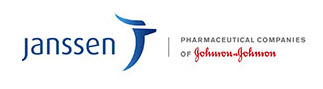 The Position Position:	(Senior) Scientist, Biotransformation Department:	Drug Metabolism & Pharmacokinetics (DMPK)Division:	Discovery SciencesReporting to:	Scientific Director & Research FellowLocation:	Beerse, BelgiumThis (Senior) Scientist vacancy is a key scientific position within the Drug Metabolism & Pharmacokinetics (DMPK) department, a crucial discipline of Discovery Sciences within Janssen Pharmaceutica.  The DMPK department within Janssen Research & Development is constantly strengthening its team and is currently looking for a (Senior) Scientist with expertise in Biotransformation. The successful candidate will join a team of talented and passionate scientists and will work in an inspiring environment where science, innovation and collaboration are key to our success.  They will have the opportunity to be actively involved in projects at the stages of drug discovery and development, while developing and expanding their career.ResponsibilitiesThe (senior) scientist within the PDM department will take a leading role in designing and interpreting biotransformation and metabolism studies, all aimed at improving our success in bringing differentiated medicines to patients.  The individual in this role will be asked:To integrate derived knowledge into the overall discovery and development process of new drug candidatesTo manage and coordinate metabolite profiling and identification studies, reactive metabolite trapping and metabolic enzyme phenotyping studies to provide mechanistic insight to the metabolic fate of drug molecules to impact medicinal chemistry optimization efforts in the different therapeutic areasTo design, plan and conduct in vitro incubations, and to perform high quality analysis and to write high quality scientific reportsTo put data into broader context, suggest and develop follow-up experiments and present and discuss data and/or studies with multidisciplinary project teamsTo keep abreast with the current advances in MS, automation and related technologies and apply new technologies and methods to increase sensitivity, quality and throughput for accelerating research and improving the quality of scientific data QualificationsPhD in Medicinal/Organic Chemistry, Pharmaceutical Sciences, Biochemistry, Pharmacology or Pharmacokinetics, Drug Metabolism or related field.Hands-on experience in the field of LC-MS in support of drug metabolism and biotransformation studies; with experience in the structural elucidation of drug metabolites using mass spectrometryExperience in maintenance of chromatography and mass spectrometry instrumentation and developing and troubleshooting LC/MS assaysAbility to independently diagnose and solve complex technical and scientific problemsHigh level of professional and personal flexibility, creativity and sense of responsibilityTeam player with strong communication skills in an international team setting, including a matrix environmentThe working language is English.If this position appeals to you, you can contact Filip Cuyckens (fcuycken@its.jnj.com) for more information or apply via the following link:https://jobs.jnj.com/jobs/1805704862W?lang=en-us